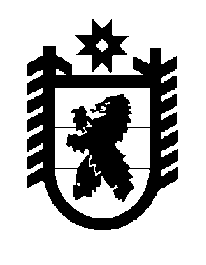 Российская Федерация Республика Карелия    ПРАВИТЕЛЬСТВО РЕСПУБЛИКИ КАРЕЛИЯПОСТАНОВЛЕНИЕот  30 декабря 2015 года № 445-Пг. Петрозаводск О внесении изменения в постановление Правительства 
Республики Карелия от 2 апреля 2015 года № 103-ППравительство Республики Карелия п о с т а н о в л я е т:Внести в приложение к постановлению Правительства Республики Карелия от 2 апреля 2015 года № 103-П (Собрание законодательства Республики Карелия, 2015, № 4, ст. 672)  изменение, изложив его в следующей редакции:«Приложение к постановлению Правительства Республики Карелия от 2 апреля 2015 года № 103-ПРаспределениена 2015 год субсидий бюджетам муниципальных образованийна социально-экономическое развитие территорий(тыс. рублей)            Глава Республики Карелия                                                                 А.П. Худилайнен№ п/пМуниципальное образованиеСумма1231.Петрозаводский городской округ4 750,02.Костомукшский городской округ5 000,03.Беломорский муниципальный район5 000,04.Калевальский муниципальный район5 000,05.Кемский  муниципальный район5 000,01236.Кондопожский муниципальный район5 000,07.Лахденпохский муниципальный район5 000,08.Лоухский муниципальный район5 000,09.Медвежьегорский муниципальный район5 000,010.Муезерский муниципальный район5 000,011.Олонецкий муниципальный район5 000,012.Питкярантский муниципальный район5 000,013.Прионежский муниципальный район5 000,014.Пряжинский муниципальный район5 000,015.Пудожский муниципальный район5 000,016.Сегежский муниципальный район5 000,017.Сортавальский муниципальный район5 000,018.Суоярвский муниципальный район5 000,0Итого89 750,0